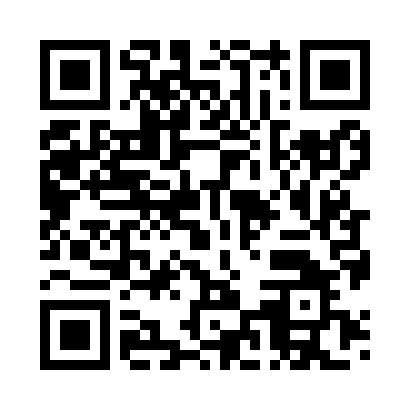 Prayer times for Zok, HungaryMon 1 Jul 2024 - Wed 31 Jul 2024High Latitude Method: Midnight RulePrayer Calculation Method: Muslim World LeagueAsar Calculation Method: HanafiPrayer times provided by https://www.salahtimes.comDateDayFajrSunriseDhuhrAsrMaghribIsha1Mon2:215:0112:526:168:4211:072Tue2:225:0212:526:168:4211:063Wed2:245:0212:526:168:4111:054Thu2:255:0312:526:168:4111:055Fri2:275:0412:526:158:4111:036Sat2:285:0412:526:158:4011:027Sun2:305:0512:536:158:4011:018Mon2:315:0612:536:158:3911:009Tue2:335:0712:536:158:3910:5910Wed2:355:0712:536:148:3810:5711Thu2:375:0812:536:148:3810:5612Fri2:395:0912:536:148:3710:5413Sat2:415:1012:536:148:3610:5314Sun2:435:1112:546:138:3610:5115Mon2:455:1212:546:138:3510:5016Tue2:475:1312:546:138:3410:4817Wed2:495:1412:546:128:3310:4618Thu2:515:1512:546:128:3210:4519Fri2:535:1612:546:118:3210:4320Sat2:555:1712:546:118:3110:4121Sun2:575:1812:546:108:3010:3922Mon2:595:1912:546:108:2910:3723Tue3:015:2012:546:098:2810:3524Wed3:035:2112:546:088:2710:3325Thu3:065:2212:546:088:2510:3126Fri3:085:2312:546:078:2410:2927Sat3:105:2512:546:068:2310:2728Sun3:125:2612:546:068:2210:2529Mon3:145:2712:546:058:2110:2330Tue3:165:2812:546:048:1910:2131Wed3:185:2912:546:038:1810:19